Številka.: 41010-0008/2019 Datum: 29.5.2019	NAVODILA VLAGATELJEM ZA PRIPRAVO VLOGV skladu z Javnim razpisom za sofinanciranje obnove fasad v mestnem jedru Tržiča, ki ga je Občina Tržič objavila na svoji spletni strani od 29.05.2019 do 28.06.2019, imajo pravico do prijave na razpis: lastniki, solastniki ali upravljavci stanovanjskih in poslovno-stanovanjskih objektov v mestnem jedru Tržiča, in sicer za:  objekte, ki se nahajajo v starem mestnem jedru Tržiča po Odloku o razglasitvi starega mestnega jedra Tržiča za kulturni in zgodovinski spomenik (Uradni vestnik Gorenjske, št. 7/1985) inobjekte, ki se nahajajo na Cankarjevi cesti v mestnem jedru Tržiča.ob izpolnjevanju naslednjih pogojev:  za objekte, ki se nahajajo v starem  mestnem jedru Tržiča po Odloku o razglasitvi starega mestnega jedra Tržiča za kulturni in zgodovinski spomenik (Uradni vestnik Gorenjske, št. 7/1985) morajo biti ob prijavi na razpis priloženi kulturno-varstveni pogoji za obnovo, izdani s strani Zavoda za varstvo kulturne dediščine Slovenije, OE Kranj);za objekte, ki se nahajajo na Cankarjevi cesti v mestnem jedru Tržiča mora biti ob prijavi na razpis izdelana projektna dokumentacija za obnovo fasade usklajena s prostorskimi akti Občine Tržič oziroma Odlokom o prostorskih ureditvenih pogojih (PUP) Občine Tržič;predlagatelj mora imeti zagotovljena delna lastna finančna sredstva;dela morajo biti izvedena v obdobju od 1.1.2019 do 15.11.2019, kar bodo vlagatelji dokazovali z izdanimi računi izvajalca del;v kolikor gre za solastništvo objekta, mora predlagatelj k prijavi na javni razpis priložiti pisna soglasja vseh (so)lastnikov oz. vseh (so)lastnikov, vključenih v izvedbo prijavljenega dela investicije; (so)lastniki večstanovanjske stavbe brez upravnika morajo za potrebe kandidiranja na javnem razpisu imenovati predstavnika, ki bo v njihovem imenu kandidiral na sredstva razpisa s pooblastilom za zastopanje (le za primer večstanovanjskih stavb brez upravljalca).Izpolnjevanje zgoraj navedenih pogojev bo Komisija za vodenje postopka javnega razpisa za sofinanciranje obnove fasad v mestnem jedru Tržiča (v nadaljevanju: Komisija) preverjala na podlagi pisnih dokazil, ki jih bodo vlagatelji priložili vlogi. Vlagatelji, ki ne bodo izpolnjevali vseh zgoraj navedenih pogojev, ne bodo upravičeni do sredstev iz javnega razpisa.OBVEZNE PRILOGE, KI SO JIH VLAGATELJI DOLŽNI PRILOŽITI K VLOGI NA RAZPISV celoti izpolnjen prijavni obrazec,Izjava o resničnih podatkih (točka 11 obrazca C),Izjava o seznanitvi in sprejemanju razpisnih pogojev (točka 2 obrazca A),Soglasje o uporabi osebnih podatkov (točka 14 obrazca C),Kulturno varstveni pogoji ZVKDS OE Kranj (obvezna priloga za objekte v  starem mestnem jedru Tržiča po Odloku o razglasitvi starega mestnega jedra Tržiča za kulturni in zgodovinski spomenik (Uradni vestnik Gorenjske, št. 7/1985),Izjava, da bo obnova fasade usklajena s prostorskimi akti Občine Tržič (obvezna priloga za objekte na Cankarjevi cesti),Predračun obnovitvenih ali vzdrževalnih del z datumom izdaje v letu 2018 ali 2019,Soglasje in pooblastilo vseh lastnikov objekta, ki potrjujejo prijavo na javni razpis (za primer večstanovanjske stavbe brez ali z upravnikom).Vlagatelji morajo vloge podati na razpisnih obrazcih skupaj z dokazili oz. prilogami, ki so navedene v razpisni dokumentaciji, poslane pa morajo biti v zapečateni kuverti na naslov: Občina Tržič, Trg svobode 18, 4290 Tržič s pripisom »Javni razpis za sofinanciranje obnove fasad v mestnem jedru Tržiča – NE ODPIRAJ« najpozneje do 28.06.2019. Na zadnjo stran zapečatene kuverte naj vlagatelji vpišejo svoj naziv in naslov. Prijavo se lahko odda tudi osebno v Sprejemni pisarni Občine Tržič, Trg svobode 18, 4290 Tržič do 28.06.2019 do 12.00 ure. Za pravočasno oddane vloge se štejejo tiste, ki bodo imele tudi poštni žig vključno s 28.06.2019.Za nepopolno se šteje del vloge ali celotna vloga, ki ne vsebuje vseh sestavin, ki jih zahteva besedilo razpisa in razpisne dokumentacije.Občina Tržič bo po odpiranju vlog iz nadaljnjega postopka izločila vse vloge vlagateljev: ki jih ni vložil upravičeni prijavitelj,prepozne vloge in prepozne dopolnitve vlog,ki bodo tudi po pozivu k dopolnitvi, nepopolne.Dopolnjevanje delov vlog ali vlog v celoti je možno le v razpisnem roku z nujno oznako, na katero vlogo ali del vloge se dopolnitev nanaša.Odpiranje vlog bo opravila Komisija. Izbrani izvajalci bodo o višini in namenu odobrenih finančnih sredstev obveščeni z odločbo Komisije najkasneje v 30 dneh od prejema vseh popolnih vlog. Zoper navedeno odločbo je v 8 dneh na Komisijo možno vložiti pritožbo, o kateri bo s sklepom odločil župan Občine Tržič. Zoper županov sklep ni pritožbe, možno pa je sprožiti upravni spor pred pristojnim sodiščem.Po preteku roka za pritožbe, bo župan Občine Tržič z izbranimi prijavitelji na javni razpis za sofinanciranje obnove fasad v mestnem jedru Tržiča, sklenil pogodbe o sofinanciranju obnove fasad v mestnem jedru Tržiča.POMEMBNO OPOZORILOVREDNOTENI BODO IZKLJUČNO PROJEKTI, VPISANI NA OBRAZCE, KI SO PRILOŽENI RAZPISNI DOKUMENTACIJI (če prijavljate več projektov, si razpisne obrazce fotokopirajte za vsak projekt posebej).DOKAZILA IN POROČILA, KI BODO PODLAGA ZA NAKAZILO DENARNIH SREDSTEV IZ PRORAČUNA OBČINE TRŽIČ ZA LETO 2019, JE PRIJAVITELJ DOLŽEN PREDLOŽITI KOMISIJI DO 30.11.2019 (obrazec: končno poročilo). DODATNE INFORMACIJE:04/ 5971-526		Janja Svetina041-700-950		Maja Avguštin: konservatorka ZVKDS OE KranjVSEBINA RAZPISNE DOKUMENTACIJEBESEDILO JAVNEGA RAZPISA ZA SOFINANCIRANJE OBNOVE FASAD V MESTNEM JEDRU TRŽIČA MERILA ZA SOFINANCIRANJE OBNOVE FASAD V MESTNEM JEDRU TRŽIČASKLEP O IMENOVANJU KOMISIJE ZA VODENJE POSTOPKA JAVNEGA RAZPISA ZA SOFINANCIRANJE OBNOVE FASAD V MESTNEM JEDRU TRŽIČA OBRAZCI ZA PRIJAVO SOFINANCIRANJA OBNOVE FASAD V MESTNEM JEDRU TRŽIČA OSNUTEK POGODBE ZA SOFINANCIRANJE OBNOVE FASAD V MESTNEM JEDRU TRŽIČA KONČNO POROČILO O PORABI SREDSTEV, DODELJENIH NA PODLAGI JAVNEGA RAZPISA ZA SOFINANCIRANJE OBNOVE FASAD V MESTNEM JEDRU TRŽIČA 1. BESEDILO JAVNEGA RAZPISANa podlagi Odloka o proračunu Občine Tržič za leto 2019 (Ur. l. RS, št. 13/2019), Zakona o varstvu kulturne dediščine (Uradni list RS, št. 16/08, 123/08, 8/11 - ORZVKD39, 30/11 - Uradni list RS, št. 16/08, 123/08 in 8/11, 90/12, 111/13, 32/16, 21/18 - ZNOrg), Odloka o razglasitvi mestnega jedra Tržiča za kulturni in zgodovinski spomenik (Uradni vestnik Gorenjske št. 7/1985) in Pravilnika o dodeljevanju sredstev iz proračuna Občine Tržič (Ur. l. RS, št. 25/2019), Občina Tržič objavljaJAVNI RAZPISza sofinanciranje fasad v mestnem jedru TržičaIme in sedež razpisnika  Občina Tržič, Trg svobode 18, 4290 Tržič.Predmet razpisa Obnova fasad (zunanjih ometov) objektov za:  objekte, ki se nahajajo v starem  mestnem jedru Tržiča po Odloku o razglasitvi starega mestnega jedra Tržiča za kulturni in zgodovinski spomenik (Uradni vestnik Gorenjske, št. 7/1985) inobjekte, ki se nahajajo na Cankarjevi cesti v mestnem jedru Tržiča.Pogoji za sodelovanje  Na razpis se lahko prijavijo lastniki, solastniki ali upravljavci stanovanjskih in poslovno-stanovanjskih objektov v mestnem jedru Tržiča, ki izpolnjujejo naslednje pogoje:za objekte, ki se nahajajo v starem  mestnem jedru Tržiča po Odloku o razglasitvi starega mestnega jedra Tržiča za kulturni in zgodovinski spomenik (Uradni vestnik Gorenjske, št. 7/1985) morajo biti ob prijavi na razpis priloženi kulturno-varstveni pogoji za obnovo, izdani s strani Zavoda za varstvo kulturne dediščine Slovenije, OE Kranj);za objekte, ki se nahajajo na Cankarjevi cesti v mestnem jedru Tržiča mora biti ob prijavi na razpis izdelana projektna dokumentacija za obnovo fasade usklajena s prostorskimi akti Občine Tržič oziroma z Odlokom o prostorskih ureditvenih pogojih (PUP) Občine Tržič;predlagatelj mora imeti zagotovljena delna lastna finančna sredstva;dela morajo biti izvedena v obdobju od 1.1.2019 do 15.11.2019, kar bodo vlagatelji dokazovali z izdanimi računi izvajalca del;v kolikor gre za solastništvo objekta, mora predlagatelj k prijavi na javni razpis priložiti pisna soglasja vseh (so)lastnikov oz. vseh (so)lastnikov, vključenih v izvedbo prijavljenega dela investicije; (so)lastniki večstanovanjske stavbe brez upravnika morajo za potrebe kandidiranja na javnem razpisu imenovati predstavnika, ki bo v njihovem imenu kandidiral na sredstva razpisa s pooblastilom za zastopanje (le za primer večstanovanjskih stavb brez upravljalca).Izpolnjevanje razpisnih pogojev ugotavlja Komisija za vodenje postopka za sofinanciranje obnove fasad v mestnem jedru Tržiča v letu 2019, ki jo imenuje župan za področje, ki je predmet tega razpisa (v nadaljevanju: Komisija).Predlagatelji, ki bodo podali nepopolne vloge, bodo pozvani k dopolnitvi vlog. Rok za dopolnitev vloge je osem dni od prejema poziva na dopolnitev vloge. Vloge, ki ne bodo oddane v razpisnem roku ali vloge, ki jih ni vložila upravičena oseba in nepopolne vloge, ki kljub pozivu ne bodo pravočasno dopolnjene, bodo zavržene.Občina Tržič lahko v primeru naknadne ugotovitve neizpolnjevanja pogojev in po že izdani dokončni odločbi o izboru projektov, spremeni odločitev in z izvajalcem ne sklene pogodbe ali razveže že sklenjeno pogodbo. V primeru že izplačanih sredstev pa zahteva povračilo sredstev.Razpisni kriteriji:  Splošni kriteriji razpisaProjekt investicije ustreza splošnim kriterijem, če:se stanovanjski ali poslovno-stanovanjski objekt nahaja v mestnem jedru Tržiča (v starem mestnem jedru Tržiča in na Cankarjevi cesti v mestnem jedru Tržiča),je celovit in zaokrožen, tehtno vsebinsko obrazložen in utemeljen po posameznih fazah,je realno ovrednoten in ima uravnoteženo finančno konstrukcijo,zagotavlja soudeležbo predlagatelja z lastnimi ali pridobljenimi sredstvi iz drugih virov.5. Okvirna višina razpoložljivih sredstev za predmet razpisa in maksimalna višina sofinanciranja projekta posameznemu vlagateljuZa sofinanciranje obnove fasad v mestnem jedru Tržiča so na proračunski postavki 30711 – Vzdrževanje spominskih obeležij ter sakralne in kulturne dediščine v proračunu Občine Tržič za leto 2019 zagotovljena sredstva v skupni višini 10.000,00 EUR.Najvišja stopnja sofinanciranja posameznega prijavljenega projekta je 30% vrednosti projekta z vključenim DDV-jem, razen v kolikor ima predlagatelj pravico do odbitka DDV-ja, se mu plačani DDV ne šteje med upravičene stroške. V primeru prekoračitve razpoložljivih sredstev razpisa se višina sofinanciranja vseh prijavljenih projektov sorazmerno zmanjša vsem prijaviteljem, ki so upravičeni do sofinanciranja. Občina Tržič si pridržuje pravico, da ne razdeli vseh razpisanih sredstev (odvisno od števila prijav ter vrednosti posameznih projektov). 6. Obdobje za porabo dodeljenih sredstev  Dodeljena proračunska sredstva iz razpisa morajo izbrani predlagatelji porabiti v proračunskem letu 2019. 7. Predmet sofinanciranjaV roku prispele popolne in pravilno izpolnjene prijave bodo vrednotene v skladu z razpisnimi merili in kriteriji za sofinanciranje obnove fasad v mestnem jedru Tržiča.8. Obvezna vsebina in oblika prijavePrijava na obrazcu »Prijava na javni razpis za sofinanciranje obnove fasad v mestnem jedru Tržiča« in priloge zahtevane v obrazcu.Ponudniki razpisno dokumentacijo lahko dvignejo na Uradu za gospodarstvo in družbene dejavnosti Občine Tržič, Trg svobode 18, Tržič (2. nadstropje) pri ga. Janji Svetina ali si jo pridobijo na spletni strani Občine Tržič (http://www.trzic.si – javni razpisi). Prijava z vso potrebno dokumentacijo mora biti v zaprti kuverti, z oznako na sprednji strani: "Ne odpiraj - javni razpis za sofinanciranje obnove fasad v mestnem jedru Tržiča", hrbtna stran kuverte naj bo opremljena z naslovom pošiljatelja.9. Rok za prijavo na razpisRok prijave na razpis je do 28.06.2019. Prijavo se odda v sprejemni pisarni Občine Tržič, Trg svobode 18, 4290 Tržič ali pošlje priporočeno po pošti na naslov: Občina Tržič, Trg svobode 18, 4290 Tržič. Za pravočasno se bodo štele tudi vloge s poštnim žigom do vključno 28.06.2019.Za nepopolno se šteje del vloge ali celotna vloga, ki ne vsebuje vseh sestavin, ki jih zahteva besedilo razpisa in razpisne dokumentacije.Občina Tržič bo po odpiranju vlog iz nadaljnjega postopka izločila vse vloge vlagateljev: ki jih ni vložil upravičeni vlagatelj,prepozne vloge in prepozne dopolnitve vlog,ki bodo tudi po pozivu k dopolnitvi, nepopolne.Dopolnjevanje delov vlog ali vlog v celoti je možne le v razpisnem roku z nujno oznako, na katero vlogo ali del vloge se dopolnitev nanaša.10. Predlagatelj mora ob prijavi na razpis priložiti naslednjo dokumentacijov celoti izpolnjene predpisane obrazce A, B in C;zahtevane obvezne priloge, dokazila in podatke, določene v razpisni dokumentaciji;zaprošeni znesek sofinanciranja predlaganih projektov ne presega 30 % vseh predvidenih stroškov;vloga mora biti čitljivo izpolnjena v slovenskem jeziku in na ustreznih mestih podpisana in žigosana.11. Izid razpisaPostopek Javnega razpisa bo izvedla Komisija. Kandidati bodo o izidu razpisa obveščeni najkasneje v 30 dneh od prejema popolnih vlog z odločbo, ki jo izda omenjena Komisija. Izbrani predlagatelji za sofinanciranje obnove fasad v mestnem jedru Tržiča bodo z Občino Tržič sklenili pogodbo o sofinanciranju prijavljene investicije za obnovo fasad v mestnem jedru Tržiča.12. Dodatne informacijeDodatne informacije v zvezi z razpisom lahko pridobite na tel. št. 04/5971-526 (kontaktna oseba: Janja Svetina) ali osebno na Uradu za gospodarstvo in družbene dejavnosti (soba št. 210).2. MERILA ZA SOFINANCIRANJE OBNOVE FASAD V MESTNEM JEDRU TRŽIČADOLOČITEV VREDNOSTI SOFINANCIRANJA POSAMEZNEGA PROJEKTAUpravičeni stroški sofinanciranja x 30/100 = višina sofinanciranja Legenda:4. OBRAZCI ZA PRIJAVO SOFINANCIRANJA OBNOVE FASAD V MESTNEM JEDRU TRŽIČAobrazec ASPLOŠKI PODATKI - IZJAVA1. PREDLAGATELJUradni naziv:Skrajšani naziv (za pošto, na ostalih prijavnih obrazcih):Naslov:Matična številka / EMŠO: 				 Davčna številka:Transakcijski račun:Občina:Telefon:	Telefaks: 	Mobilni telefon: Elektronska pošta: 2. PODATKI O ODGOVORNI OSEBI PREDLAGATELJAOdgovorna oseba je pooblaščeni podpisnik predlagatelja, ki bo podpisal pogodbo o dodelitvi sredstev in nosil odgovornost v skladu s prevzetimi pogodbenimi obveznostmi.Ime in priimek:							Funkcija:Naslov: Telefon: Telefaks: Mobilni telefon: Elektronska pošta:IZJAVAIzjavljam, da sem seznanjen s pogoji javnega razpisa za sofinanciranje obnove fasad v mestnem jedru Tržiča in jih sprejemam.(žig)Kraj in datum: 					Podpis: 				obrazec B
1. Predlagatelj (obr. A):2. Lastnik(i) objekta:3. Leto gradnje objekta:4. Lega objekta, katastrska občina, parcelna .št.5. Program investicijskih posegov:			 		(vrednost v EUR, vključno z DDV)5.1.											5.2.											5.3.											5.4.											5.5.											5.6.																									                        Stroški skupaj*__				6. Finančna konstrukcija projekta:Načrtovani prihodki6.1. Lastna sredstva: 									6.2. Drugi viri (kateri): 								6.3. Drugi viri (kateri): 								6.4. Pričakovani delež sofinanciranja Občine Tržič:			______					Prihodki skupaj*:______________________	* Finančna konstrukcija mora biti uravnotežena, t.j. skupni znesek odhodkov (točka 5) in skupni znesek prihodkov (točka 6) se morata ujemati!7. Pričakovani delež sofinanciranja Občine Tržič:  ______________________ EUR  (točka 6.4.)								Občina Tržič bo prijavljeni projekt z vključenim DDV-jem sofinancirala največ do višine 30 %, razen v kolikor ima predlagatelj pravico do odbitka DDV-ja, se mu plačani DDV ne šteje med upravičene stroške.V primeru prekoračitve razpoložljivih sredstev razpisa se višina sofinanciranja projektov sorazmerno zmanjša vsem prijavljenim projektom oz. prijaviteljem, ki so upravičeni do sofinanciranja.obrazec C8. Trajanje dokončanja projekta (ustrezno dopolni):Enkratni projekt v letu 2019    _______________________________________________________________predvideni zaključek del:  _______________________________________________________________9. Opis trenutnega stanja oziroma stanja pred pričetimi deli10. Tehnični opis predvidenega posega (v primeru, da gre za prijavo posamezne faze investicije je potrebno opisati ta del investicije, kratko pa tudi celoten projekt):		Priložite lahko tudi slikovno gradivo trenutnega stanja objekta!											___											___											___											___											___											___11. IZJAVA O RESNIČNIH PODATKIHIZJAVAKot predlagatelj, ki se prijavljam na javni razpis za sofinanciranje obnove fasad v mestnem jedru Tržiča, objavljenem na občinski spletni strani od 29.05.2019 do 28.06.2019 in zakoniti zastopnik predlagatelja, pod kazensko in materialno odgovornostjo izjavljam,DA SO VSI PODATKI V PRIJAVI RESNIČNIDatum:                                                Žig:                               Podpis odgovorne osebe:12.  Poseg je namenjen preprečevanju nastajanja ali povečanja škode na objektu / predmetu:DA                  NEČe ste obkrožili »DA«, utemeljite:											___											___											___											___											___											___											___											___											___											___											___											___(žig)Kraj in datum 				                                   Podpis 			13. OBRAZEC – SOLASTNIŠTVO OBJEKTA IN POOBLASTILO ZA ZASTOPANJESOLASTNIŠTVO OBJEKTA – PISNO SOGLASJA VSEH (SO)LASTNIKOV OBJEKTA, VKLJUČENIH V IZVEDBO PRIJAVLJENEGA DELA INVESTICIJES POOBLASTILOM ZA ZASTOPANJE (za primer večstanovanjske stavbe brez ali z upravnikom)Spodaj navedeni in podpisani (so)lastniki večstanovanjske stavbe na naslovupodajamo pisno soglasje za izvedbo investicije – obnovo fasade.Hkrati navedeni (so)lastniki večstanovanjske stavbe s svojim podpisom pooblaščamo(ustrezno obkroži in vpiši): predstavnika stanovalcev oz. solastnika        _______________________________________________________________ upravnika _______________________________________________________________da v našem imenu in za naš račun vloži prijavo na javni razpis za sofinanciranje obnove fasad v mestnem jedru Tržiča ter kandidira za sredstva tega razpisa.14. SOGLASJE O UPORABI OSEBNIH PODATKOVObčina Tržič, Trg svobode 18, 4290 Tržič, 04 5971 510, obcina@trzic.si, bo kot upravljavec osebnih podatkov, osebne podatke, ki so navedeni v vlogi na javni razpis in tistih, ki se ustvarijo tekom izvajanja postopka ter se nanašajo na vlagatelje obdelovala za namen javnega razpisa za sofinanciranje obnove fasad v mestnem jedru Tržiča v letu 2019. Pravna podlaga za obdelavo je Pravilnik o dodeljevanju sredstev iz proračuna Občine Tržič (Uradni list RS, št. 25/2019). Občina bo obdelane osebne podatke hranila skladno z roki določenimi v klasifikacijskem načrtu občine.Občina bo omogočila obdelavo oziroma posredovanje osebnih podatkov izključno naslednjim pooblaščenim uporabnikom (pooblaščeni zaposleni občine, pooblaščene osebe, ki obdelujejo osebne podatke pri pogodbenem obdelovalcu  občine, osebe, ki izkažejo pooblastilo za dostop do osebnih podatkov v okviru zakona oziroma podzakonskih predpisov, člani strokovne komisije). Občina ne uporablja avtomatiziranega sprejemanja odločitev, vključno z oblikovanjem profilov.Vlagatelj ima pravico do dostopa do osebnih podatkov, pravico do popravka in pravico do omejitve obdelave. Svoje pravice lahko uveljavlja tako, da svojo vlogo naslovi na kontakt pooblaščene osebe za varstvo osebnih podatkov mag. Renata Zatler, tel. št. 041 325-479, dpo@trzic.si. V primeru, da želite v zvezi z uveljavljanjem svojih pravic s področja varstva osebnih podatkov vložiti pritožbo pri nadzornem organu lahko to storite pri Informacijskemu pooblaščencu, na naslovu: Informacijski pooblaščenec, Dunajska cesta 22, 1000 Ljubljana.Več o obdelavi osebnih podatkov si lahko preberete na uradni spletni strani Občine Tržič https://www.trzic.si/gdpr.html._____________, dne___________________	_______________________________(podpis vlagatelja)Obvezne priloge k prijavi:V celoti izpolnjen prijavni obrazec,Izjava o resničnih podatkih (točka 11 obrazca C),Izjava o seznanitvi in sprejemanju razpisnih pogojev (točka 2 obrazca A),Soglasje o uporabi osebnih podatkov (točka 14 obrazca C),Kulturno varstveni pogoji ZVKDS OE Kranj za objekte, ki se nahajajo v starem  mestnem jedru Tržiča po Odloku o razglasitvi starega mestnega jedra Tržiča za kulturni in zgodovinski spomenik (Uradni vestnik Gorenjske, št. 7/1985) ali izjava, da bo obnova fasade na Cankarjevi cesti v mestnem jedru Tržiča izvedena skladno s prostorskimi akti Občine Tržič,Predračun obnovitvenih ali vzdrževalnih del za prijavljen projekt z datumom izdaje v letu 2018 ali 2019, iz katerega je razviden celoten obseg potrebnih del za izvedbo investicije (preglednost popisa vseh del),Slikovno gradivo – trenutno stanje objekta ali dela objekta,V kolikor gre za solastništvo objekta, mora predlagatelj k prijavi na javni razpis priložiti soglasja vseh (so)lastnikov objekta s pooblastilom za zastopanje (za primer večstanovanjskih stavb brez ali z upravljalcem) – obrazec: solastništvo objekta in pooblastilo za zastopanje.Opomba: vsi predloženi dokumenti morajo biti datirani, žigosani in podpisani.S predlagateljem bo Občina Tržič sklenila pogodbo o sofinanciranju obnove fasad v mestnem jedru Tržič.Za izplačilo sredstev sofinanciranja je predlagatelj dolžan po zaključku projekta Občini predložiti naslednja dokazila: Popolno poročilo o izvedbi del, izvedenih v letu 2019,fotokopije izdanih računov za dela, izvedena v letu 2019 in dokazila o plačilu teh računov (kopije bančnih izpiskov),  mnenje ZVKDS OE Kranj, s katerim se potrjuje, da je projekt oz. del projekta izveden skladno s kulturno varstvenimi pogoji, ki jih je določil ZVKDS (za objekte, ki se nahajajo v starem  mestnem jedru Tržiča po Odloku o razglasitvi starega mestnega jedra Tržiča za kulturni in zgodovinski spomenik (Uradni vestnik Gorenjske, št. 7/1985) alipotrdilom Urada za okolje in prostor Občine Tržič, da je obnova fasade na Cankarjevi cesti v mestnem jedru Tržiča izvedena skladno s prostorskimi akti Občine Tržič,slikovno gradivo – stanje objekta ali dela objekta po izvedbi del. Po prejemu vseh dokazil s strani predlagatelja bo Občina Tržič upravičena sredstva sofinanciranja nakazala na transakcijski račun predlagatelja, praviloma v roku 30. dni od prejema popolnega poročila oz. najkasneje do 31.12.2019.(žig)Kraj in datum 				 	   Podpis 				5. OSNUTEK POGODBE ZA SOFINANCIRANJE OBNOVE FASAD V MESTNEM JEDRU TRŽIČAOSNUTEK POGODBE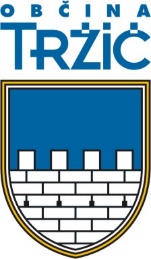 Št. zadeve: 41010-0008/2019Datum:Pogodbeni stranki:                                                              Občina Tržič, Trg svobode 18, 4290 Tržič,                        ki jo zastopa župan mag. Borut Sajovic                                                         matična številka:   5883547davčna številka:   23676264(v nadaljevanju: Občina Tržič)in                        Predlagatelj:ki ga zastopa:matična številka:  davčna številka:   številka transakcijskega računa:                                        odprt pri banki:(v nadaljevanju: predlagatelj)Na podlagi Odloka o proračunu Občine Tržič za leto 2019 (Ur. l. RS, št. 87/2016) in na podlagi Javnega razpisa za sofinanciranje obnove fasad v mestnem jedru Tržiča, skleneta naslednjoP  O  G  O  D  B  O    O  SOFINANCIRANJU  OBNOVE FASAD V MESTNEM JEDRU TRŽIČA1. členPogodbeni stranki uvodoma ugotavljata:da je Občina Tržič na svoji spletni strani dne 29.05.2019 objavila Javni razpis za sofinanciranje obnove fasad v mestnem jedru Tržiča (v nadaljevanju: javni razpis),da je predlagatelj pravočasno vložil vlogo za sofinanciranje obnove fasad v mestnem jedru Tržiča v letu 2019,da je bilo na podlagi pravnomočnega sklepa Komisije za vodenje postopka javnega razpisa za sofinanciranje fasad v mestnem jedru Tržiča v letu 2019 (v nadaljevanju: Komisija), št. 41010-0008/2019 z dne 29.5.2019, predlagatelju skladno s sprejetimi merili za sofinanciranje obnove  fasad v mestnem jedru Tržiča dodeljenih _____________ EUR,da so zagotovljena proračunska sredstva za sofinanciranje fasad v mestnem jedru Tržiča v letu 2019 na proračunski postavki »30711-vzdrževanje spominskih obeležij ter sakralne in kulturne dediščine«.2.  členS to pogodbo se Občina Tržič zavezuje, da bo sofinancirala do 30% upravičenih stroškov projekta, ki ga je predlagatelj prijavil na javni razpis, kar znaša __________ EUR.Zaradi prekoračitve razpoložljivih sredstev razpisa se višina sofinanciranja upravičenih stroškov projekta sorazmerno zmanjša na ___________EUR.Višina sofinanciranja projekta znaša:1. Projekt/projektiPredlagatelj se zavezuje, da bo projekt izvedel v skladu z opisom vsebine ob prijavi na javni razpis, in sicer do roka navedenega na prijavi na javni razpis.3. členSredstva za ………………..iz 2. člena te pogodbe, je Občina Tržič dolžna nakazati na transakcijski račun predlagatelja št. ………………………., ki je odprt pri …………… banki, in sicer v roku 30. dni po prejemu naslednjih dokazil:popolnega in pravilnega  poročila o izvedbi projekta oz. posameznih faz projekta       (posamezna dela morajo biti dokončana po predloženem in potrjenem predračunu ob prijavi na javni razpis),fotokopij izdanih računov za projekt oz. posamezen del projekta in dokazil o plačilu teh računov (kopije bančnih izpiskov),mnenja ZVKDS OE Kranj, s katerim se potrjuje, da je projekt oz. del projekta izveden skladno s kulturno varstvenimi pogoji alipotrdilom Urada za okolje in prostor Občine Tržič, da je obnova fasade na Cankarjevi cesti v mestnem jedru Tržiča izvedena skladno s prostorskimi akti Občine Tržič,slikovnega gradiva iz katerega je razvidna izvedba sofinanciranih del.Vsa navedena dokazila morajo biti na Občino Tržič oddana najkasneje do 30.11.2019, s čimer se lahko zagotovi izplačilo pogodbenih sredstev do 31.12.2019.Sredstva bo Občina Tržič predlagatelju nakazala na njegov transakcijski račun na podlagi zgoraj navedenih dokazil.Predlagatelj je dolžan vsa dokazila in poročila, ki bodo podlaga za nakazilo denarnih sredstev iz proračuna Občine Tržič, predložiti Komisiji pred izplačilom denarnih sredstev.4. členPredlagatelj se zaveže, da bo po izvedbi sofinanciranega projekta/projektov iz 2. člena te pogodbe Komisiji posredoval končno poročilo o porabi sredstev dodeljenih na podlagi javnega razpisa na obrazcih, ki jih pripravi Komisija. Predlagatelj je dolžan dokazila o namenski porabi sredstev, pridobljenih na podlagi javnega razpisa, in končno poročilo predložiti Komisiji najkasneje do 30.11.2019. Če do navedenega roka dokazila o namenski porabi sredstev in zaključno finančno ter vsebinsko poročilo niso predloženi Komisiji, se šteje, da projekt(i) iz  2. člena te pogodbe niso bili izvedeni, predlagatelj pa je dolžan prejeta denarna sredstva vrniti v občinski proračun skupaj z zamudnimi obrestmi, obračunanimi od dneva nakazila denarnih sredstev iz občinskega proračuna do dneva vračila le-teh v občinski proračun.  5. členSredstva, ki jih prejme predlagatelj po tej pogodbi, so namenska in jih predlagatelj sme uporabiti le za izvajanje projektov iz 2. člena te pogodbe.Predlagatelj mora ob nenamenski porabi sredstev, sredstva vrniti v občinski proračun skupaj z zamudnimi obrestmi, obračunanimi od dneva nakazila sredstev iz občinskega proračuna do dneva vračila le-teh v občinski proračun.6. členKomisija nadzoruje potek izvajanja projekta in namensko porabo sredstev. V ta namen lahko Komisija od predlagatelja kadarkoli zahteva pisna poročila o izvedbi projektov in dokazila o namenski porabi sredstev. Če se ugotovi, da predlagatelj krši določila te pogodbe, Komisija pisno opozori predlagatelja na kršitve ter zahteva njihovo odpravo v določenem roku. Če predlagatelj kljub opozorilu še vedno krši določila te pogodbe oz. kršitev ne odpravi v določenem roku, lahko Občina Tržič od te pogodbe takoj odstopi in zahteva povračilo nakazanih sredstev, skupaj z zamudnimi obrestmi od dneva nakazila denarnih sredstev iz občinskega proračuna do dneva vračila le-teh v občinski proračun. Odstop od te pogodbe sporoči Občina Tržič predlagatelju s priporočenim pismom.Če pride do razdrtja te pogodbe iz krivdnih razlogov na strani predlagatelja ali ne pride do realizacije del, ki so predmet sofinanciranja te pogodbe, predlagatelj ne more kandidirati za sredstva na naslednjem javnem razpisu za sofinanciranje obnove fasad v mestnem jedru Tržiča v 2019 oz. dokler ne poravna vseh obveznosti do Občine Tržič. Če predlagatelj vseeno kandidira na javnem razpisu, Komisija njegovo vlogo zavrže.7. členČe med izvajanjem programa nastopijo okoliščine, ki utegnejo vplivati na vsebinsko in časovno izvedbo projektov, mora predlagatelj o tem takoj pisno obvestiti Komisijo ter predlagati ustrezno spremembo ali dopolnitev te pogodbe.Vse spremembe in dopolnitve te pogodbe se dogovorijo s pisnim aneksom k tej pogodbi.8. členPredlagatelj se zavezuje, da bo pri informiranju javnosti vselej na ustrezen način navedel, da je bil posamezen projekt sofinanciran tudi iz sredstev proračuna Občine Tržič. Predlagatelj se zavezuje, da bo projekte, ki so predmet te pogodbe, izvedel v celoti in kakovostno ter v skladu z opisom vsebine projektov ob prijavi na javni razpis.9. členPogodbeni stranki se dogovorita, da se za spremljanje pravilnega in zakonitega izvajanja te pogodbe določijo naslednje odgovorne osebe:na strani predlagatelja: na strani Občine Tržič:  predsednik komisije: Klemen Srna,na strani odgovornega konservatorja  ZVKDS OE Kranj: Maja Avguštin.10. členPogodbeni stranki sta soglasni, da bosta morebitne spore iz te pogodbe reševali sporazumno, v nasprotnem primeru bo spor reševalo pristojno sodišče v Kranju.11. členPogodba stopi v veljavo z dnem, ko jo podpišeta obe pogodbeni stranki.12. členTa pogodba je sestavljena v treh (3) enakih izvodih, od katerih Občina Tržič prejme dva izvoda, en izvod pa prejme predlagatelj. (Posredovati OBČINI TRŽIČ do 30.11.2019)6. K O N Č N O    P O R O Č I L OO PORABI SREDSTEV DODELJENIH NA PODLAGI JAVNEGA RAZPISA ZA SOFINANCIRANJE OBNOVE FASAD V MESTNEM JEDRU TRŽIČA Prejeta sredstva v višini _______________    EURPogodba št.: _____________ 41010-0008/2019  _____________ z dne____________ Namen sredstev po pogodbi: 											___											___											___											___											___											___I.   PROJEKTI                                                                                                    Priloga A      (izpolniti za vsak .projekt posebej – kopiraj obrazec)Vsebinsko poročilo o programu oz.projektu:Naziv projekta:											___											___Na kratko predstavite projekt oz.fazo projekta, njegov potek in kraj izvajanja (opis posega): 											___											___											___											___											___											___											___Poročilo o dosegu namena in cilja projekta:										_________											___											___											___											___											___Drugi podatki, ki so pomembni za izvedbo projekta:											___											___											___											___Finančno poročilo za leto 2019 (vključno z DDV):Vrednost celotnega projekta: _______________________________  EURa) Prihodki po virih sredstev::b) Odhodki:Obvezne priloge k poročilu:Fotokopije izdanih računov za projekt in dokazila o plačilu teh računov (kopije bančnih izpiskov);Mnenje ZVKDS OE Kranj, s katerim se potrjuje, da je projekt izveden skladno z kulturno varstvenimi pogoji (za objekte, ki se nahajajo v starem  mestnem jedru Tržiča po Odloku o razglasitvi starega mestnega jedra Tržiča za kulturni in zgodovinski spomenik (Uradni vestnik Gorenjske, št. 7/1985);aliPotrdilo Urada za okolje in prostor Občine Tržič, da je obnova fasade na Cankarjevi cesti v mestnem jedru Tržiča izvedena skladno s prostorskimi akti Občine Tržič;Izvedba del po predlaganem oz. sprejetem predračunu;Slikovno gradivo iz katerega je razvidna izvedba sofinanciranih del.RAZPISNA DOKUMENTACIJAJavni razpis za sofinanciranje obnove fasad v mestnem jedru TržičaŠt. zadeve: 41010-0008/2019Župan Občine TržičDatum: 29.05.2019Mag. Borut SajovicPredračunVrednost prijavljenega projekta po predloženem in potrjenem predračunu.30% Posamezen projekt je lahko sofinanciran do največ 30%.Upravičeni stroški sofinanciranjaPri določitvi višine sofinanciranja bodo iz predloženega predračuna ob prijavi na razpis upoštevana izključno le tista dela, ki se nanašajo na obnovo fasade objekta (zaključena celota z vključenim DDV-jem) v višini sofinanciranja (do največ 30%), razen v kolikor ima predlagatelj pravico do odbitka DDV-ja, se mu plačani DDV ne šteje med upravičene stroške. Predmet razpisa niso zneski za krovsko-kleparska dela, stavbno pohištvo, zunanja ureditev, ipd..Skupna vrednost sofinanciranja vseh prijavljenih projektov Upošteva se seštevek vrednosti sofinanciranja prijavljenih projektov, ki izpolnjujejo vse pogoje javnega razpisa.Zmanjšanje višine sofinanciranja glede na razpoložljiva sredstva razpisaV primeru prekoračitve razpoložljivih sredstev razpisa (10.000,00 EUR) se višina sofinanciranja sorazmerno zmanjša vsem prijavljenim projektom oz. prijaviteljem, ki so upravičeni do sofinanciranja. PREDLAGATELJ:_________________________________________________________________________________PREDLAGATELJ:_________________________________________________________________________________(vpiši naslov):___________________________________________________________________(SO) LASTNIKPODPIS (SO) LASTNIKADATUMŠt.NAZIV PROJEKTA EUR1.Občina TržičPREDLAGATELJŽupan mag. Borut Sajovic____________________________________________Datum:________________Datum:___________________________________________________________________________________Izvajalec___________________________________________________________________Naslov sedeža___________________________________________________________________Telefon, e-mail___________________________________________________________________Odgovorna osebaSOFINANCERJI  PROJEKTA PREJETA SREDSTVA V EUR posameznih sofinancerjevV %Občina TržičPrispevki uporabnikovLastna sredstva (navedite vir)Sponzorji, donatorjiDrugo (navedite)SKUPAJ:  SKUPNI ODHODKI PROJEKTA –    specifikacija posameznih del:ODHODKI V EUR  V %SKUPAJ:Datum:Žig:Podpis odgovorne osebe__________________________________